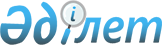 О признании утратившим силу постановление акимата Сайрамского района от 23 октября 2020 года № 461 "Об утверждении государственного образовательного заказа на дошкольное воспитание и обучение, размера родительской платы"Постановление акимата Сайрамского района Туркестанской области от 11 августа 2022 года № 248. Зарегистрировано в Министерстве юстиции Республики Казахстан 12 августа 2022 года № 29105
      В соответствии со статьей 27 Закона Республики Казахстан "О правовых актах" акимат Сайрамского района ПОСТАНОВЛЯЕТ:
      1. Признать утратившим силу постановление акимата Сайрамского района от 23 октября 2020 года № 461 "Об утверждении государственного образовательного заказа на дошкольное воспитание и обучение, размера родительской платы" (зарегистрировано в Реестре государственной регистрации нормативных правовых актов за № 5858).
      2. Настоящее постановление вводится в действие со дня его первого официального опубликования.
					© 2012. РГП на ПХВ «Институт законодательства и правовой информации Республики Казахстан» Министерства юстиции Республики Казахстан
				
У. Садибеков
